Open Camera est une application open source et gratuite pour la prise de photos et vidéos avec téléphone et tablettes Android, développée par M. Harman.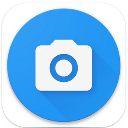 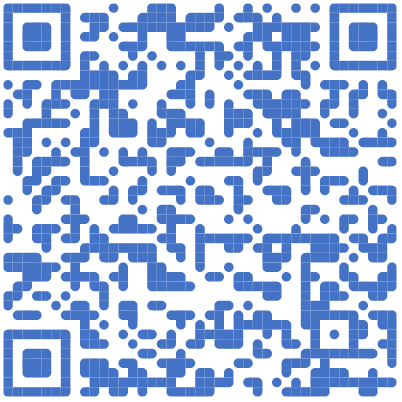 ◄Pour ceux qui le peuvent et qui le veulent, installer l’application Open Camera dans Goole Playhttps://play.google.com/store/apps/details?id=net.sourceforge.opencameraUne fois l’application téléchargée, régler les paramètres suivants :Pour filmer :SecondeTutoriel : réaliser une vidéo exploitable en physiqueOpen Camera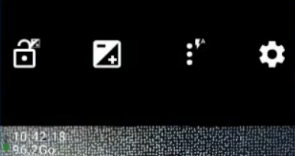 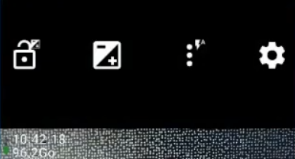 Puis descendre jusqu’à Camera APISélectionner Camera2 API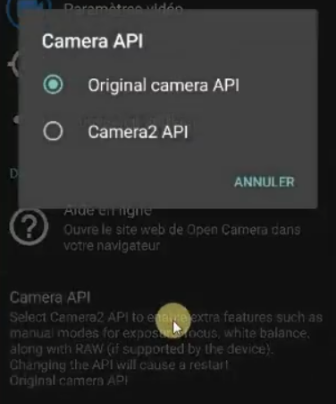 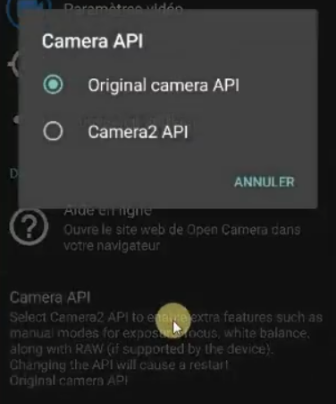 Revenir aux réglages de paramètres :Sélectionner :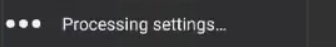 Mettre sur « Off » les 3 paramètres :Anti-bandingEdge mode algorithmNoise reduction algorithmRevenir aux réglages de paramètres :Sélectionner :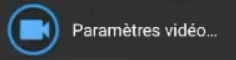 Résolution vidéo :Choisir : 960×720Video formatChoisir : MPEG4 H264Enregistrement audioDésactiver l’enregistrement audioDébit des vidéosChoisir : 200 MbpsNombre d’images de la vidéoChoisir : 15Sélectionner l’icône "vidéo" :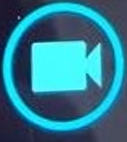 Dans le menu :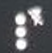 Sélectionner "mf"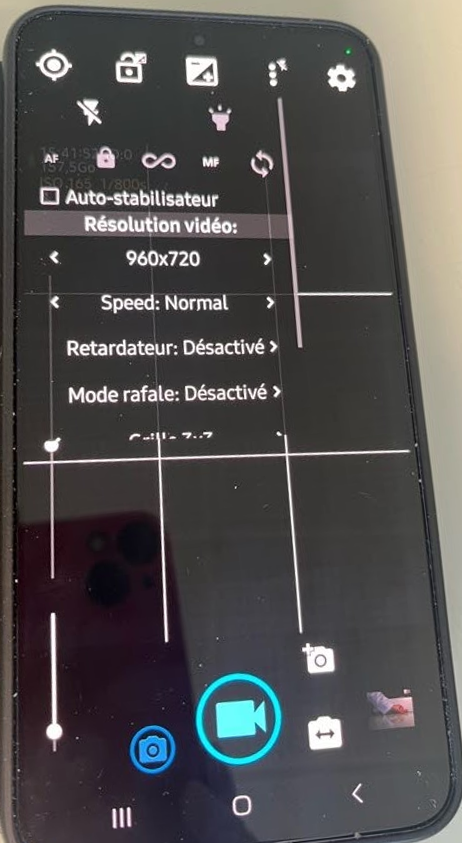 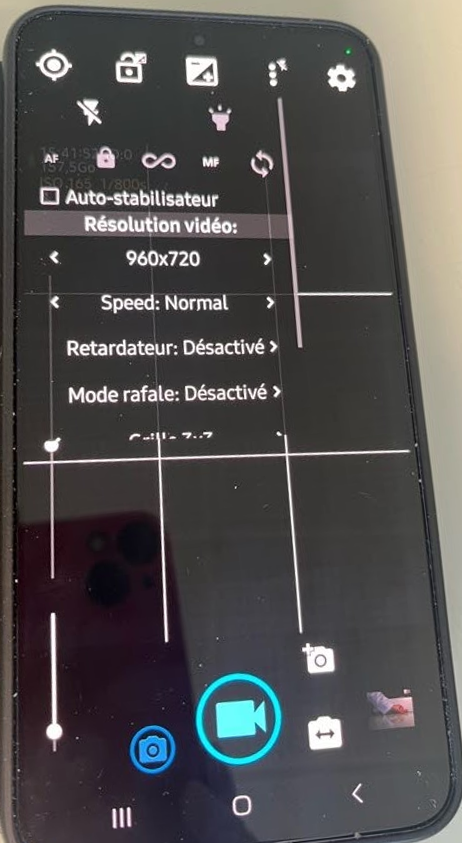 Dans le menu : 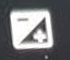 Sélectionner "m"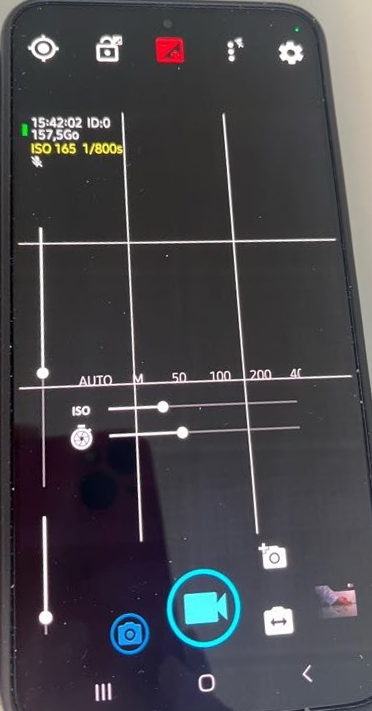 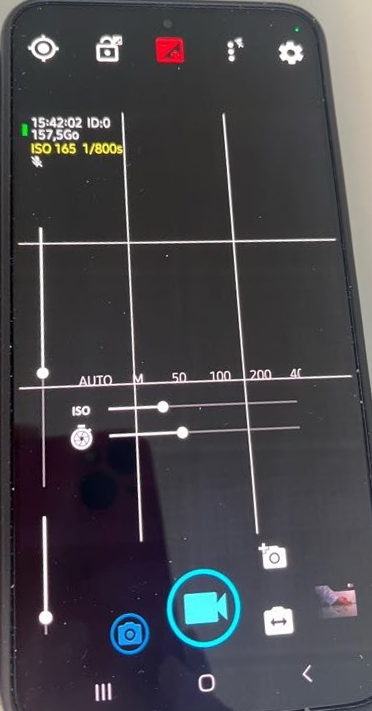 Choisir une vitesse d’obturation d’environ 1/800 s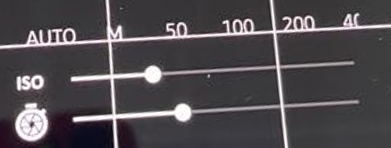 Régler l’ISO pour que la scène soit suffisamment claire.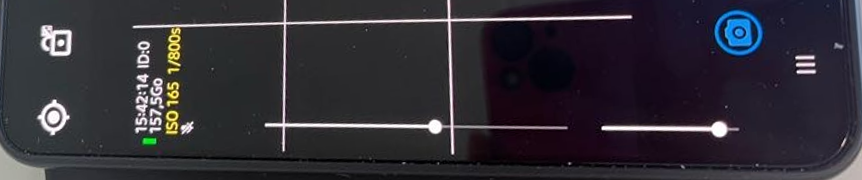 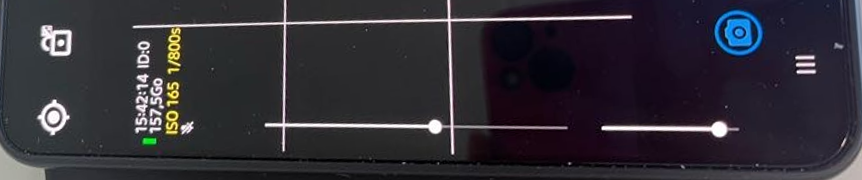 La barre latérale de droite permet de faire un zoom sur la scène.La barre latérale de gauche permet de faire la mise au point.